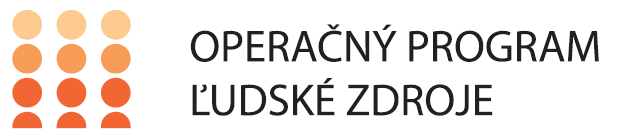 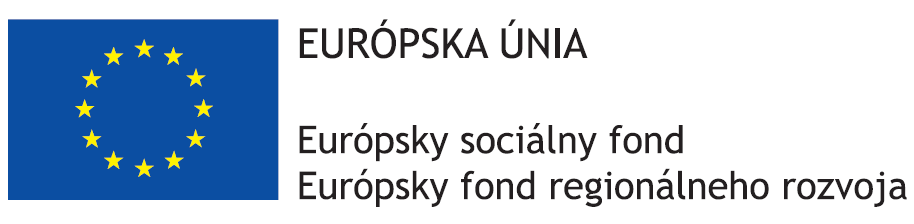 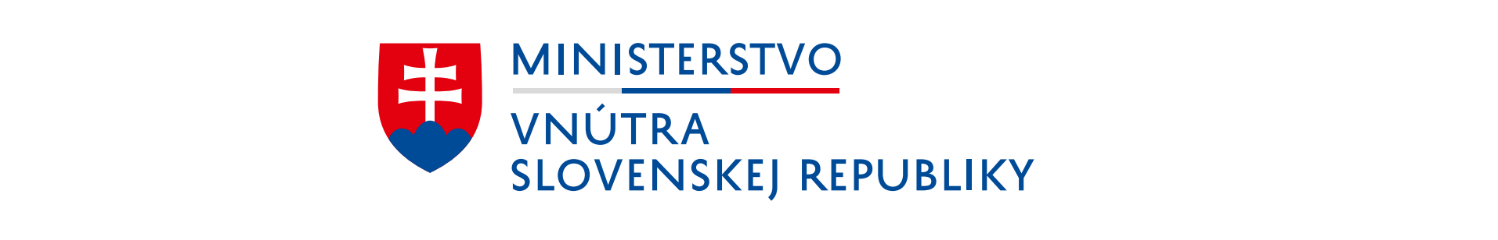 NÁZOV PROJEKTU: Rekonštrukcia a dostavba materskej školy v obci SlavošovceProjekt je spolufinancovaný Európskym fondom regionálneho rozvojaProjekt realizovaný v rámci výzvy: OPLZ-PO6-SC613-2016-1b, Prioritná os: 6 Technická vybavenosť v obciach s prítomnosťou marginalizovaných rómskych komunít, Investičná priorita: 6.1 Poskytovanie podpory fyzickej, ekonomickej a sociálnej regenerácie zanedbaných komunít v mestských a vidieckych oblastiach.Začiatok realizácie hlavných aktivít Projektu: 06/2017				        Ukončenie realizácie hlavných aktivít Projektu: 11/2019„Tento projekt sa realizuje vďaka podpore z Európskeho sociálneho fondu a Európskehofondu regionálneho rozvoja v rámci Operačného programu Ľudské zdroje“.Hlavnou aktivitou projektu je „Rekonštrukcia budovy materskej/elokovaného pracoviska za účelom rozšírenia jej kapacity prístavbou, nadstavbou, rekonštrukciou, zmenou dispozície objektov“.Výška poskytnutého NFP (95%): 230 308,50 EURwww.ludskezdroje.gov.sk        www.esf.gov.sk        www.minv.sk        www.obecslavosovce.sk  